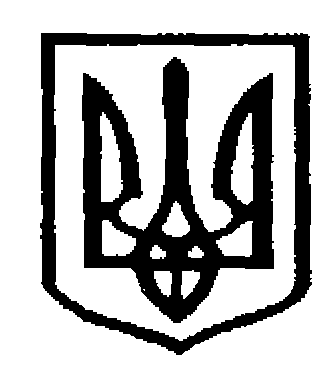 У К Р А Ї Н АЧернівецька міська радаУ П Р А В Л I Н Н Я   О С В I Т Ивул. Героїв Майдану, 176, м.Чернівці, 58029 тел./факс (0372) 53-30-87,  E-mail:osvitacv@gmail.com Код ЄДРПОУ №0214734506.12.2017 № 01-34/2500 Керівникам  закладів дошкільної освіти та дошкільних підрозділів навчально-виховних комплексів   Про періодичне видання «Равлик» для дітей 3-6 років     На виконання листа Департаменту освіти і науки Чернівецької обласної державної адміністрації від 05.12.2017 № 01/31-3056,  управління освіти Чернівецької міської ради надсилає інформацію для ознайомлення з журналом «Равлик» для дітей 3- 6 років.   Передплатити видання для закладів дошкільної освіти та дошкільних підрозділів навчально-виховних комплексів можна через: ДП «ПРЕСА» («Укрпошта»); інші структури, які беруть  участь у тендерах і мають знижку на      оформлення передплати; редакцію журналу.      Рецензії на видання розміщені у прикріплених файлах.      Додаткову інформацію про  журнал можна знайти за посиланням: http://www.ravlyk.net.ua/       Просимо зміст листа довести до відома педагогів та батьків для подальшого ознайомлення та використання журналу в роботі.Начальник управління освіти Чернівецької міської ради                                                           С.В.МартинюкКосован О.К.  3-41-86